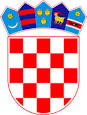 REPUBLIKA HRVATSKAŽUPANIJA SISAČKO-MOSLAVAČKAGRAD    K U T I N AOSNOVNA ŠKOLA VLADIMIRA VIDRIĆA   KUTINA, Školska 2.Klasa: 112-02/16-01/09Urbroj: 2176-36-01-16-1U Kutini, 05. svibanj 2016.Na temelju članka 107. Zakona o odgoju i obrazovanju u osnovnoj i srednjoj školi (NN br: 87/08., 86/09., 92/10., 105/10., 90/11., 16/12., 86/12., 94/13. i  152/14.)  Osnovna škole Vladimira Vidrića, Kutina,  r a s p i s u j eN A T J E Č A JZA RADNO MJESTO SPREMAČA/SPREMAČICU - na neodređeno puno radno vrijeme ( 40 sati tjedno) – 1 izvršiteljUVJETI: Uz opći uvjet za zasnivanje radnog odnosa, sukladno općim propisima o radu, osoba koja zasniva radni odnos u školskoj ustanovi mora ispunjavati i uvjete za zasnivanje radnog odnosa određene člankom 105. Zakonom o odgoju i obrazovanju u osnovnoj i srednjoj školi („Narodne Novine“ broj 87/08, 86/09, 92/10, 105/10, 90/11, 5/12, 16/12, 86/12, 126/12, 94/13, 152/14 ) i  imati završenu osnovnu školu.Zapreke za zasnivanje radnog odnosa u školskoj ustanovi propisane su člankom 106. Zakonom o odgoju i obrazovanju u osnovnoj i srednjoj školiSukladno članku 13.stavku 2. Zakona o ravnopravnosti spolova (NN br. 82/08), na natječaj se mogu javiti osobe oba spola.Kandidat koji se poziva na pravo prednosti pri zapošljavanju prema posebnom zakonu, dužan je u prijavi na natječaj pozvati se na to pravo i priložiti dokaz o pravu na koje se poziva.Kandidat koji ostvaruje prednost pri zapošljavanju sukladno članku 35. Zakona o pravima hrvatskih branitelja iz Domovinskog rata i članova njihovih obitelji (NN br: 174/04., 92/05., 2/07., 107/07., 65/09., 137/09., 146/10., 55/11. i 140/12.) dužan je uz dokaz o priznatom statusu, te potvrdu hrvatskog zavoda za zapošljavanje kao dokaz nezaposlenosti priložiti i dokaz o prestanku radnog odnosa kod posljednjeg poslodavca.Uz pisanu prijavu kandidati su obvezni priložiti (u preslici ili izvorniku) :životopis dokaza o stečenoj stručnoj spremidokaz o hrvatskom državljanstvuuvjerenje nadležnog suda  da se protiv podnositelja prijave ne vodi kazneni postupak u smislu članka 106. Zakona o odgoju i obrazovanju u osnovnoj i srednjoj školi, ne starije od 6 mjeseci od dana objave natječaja (izvornik).Rok prijave je 8 dana od dana objave natječaja na Web stranici i oglasnoj ploči Hrvatskog zavoda za zapošljavanje i Osnovne škole Vladimira Virića, Kutina.Nepravovremene i nepotpune prijave neće se razmatrati.Prijave poslati na adresu:Osnovna škola Vladimira Vidrića, 44 320 Kutina,Školska 2.,s naznakom „za natječaj “.                                                                                           Ravnateljica:                                                                                               ____________________Snježana Coha, dipl. učitelj 